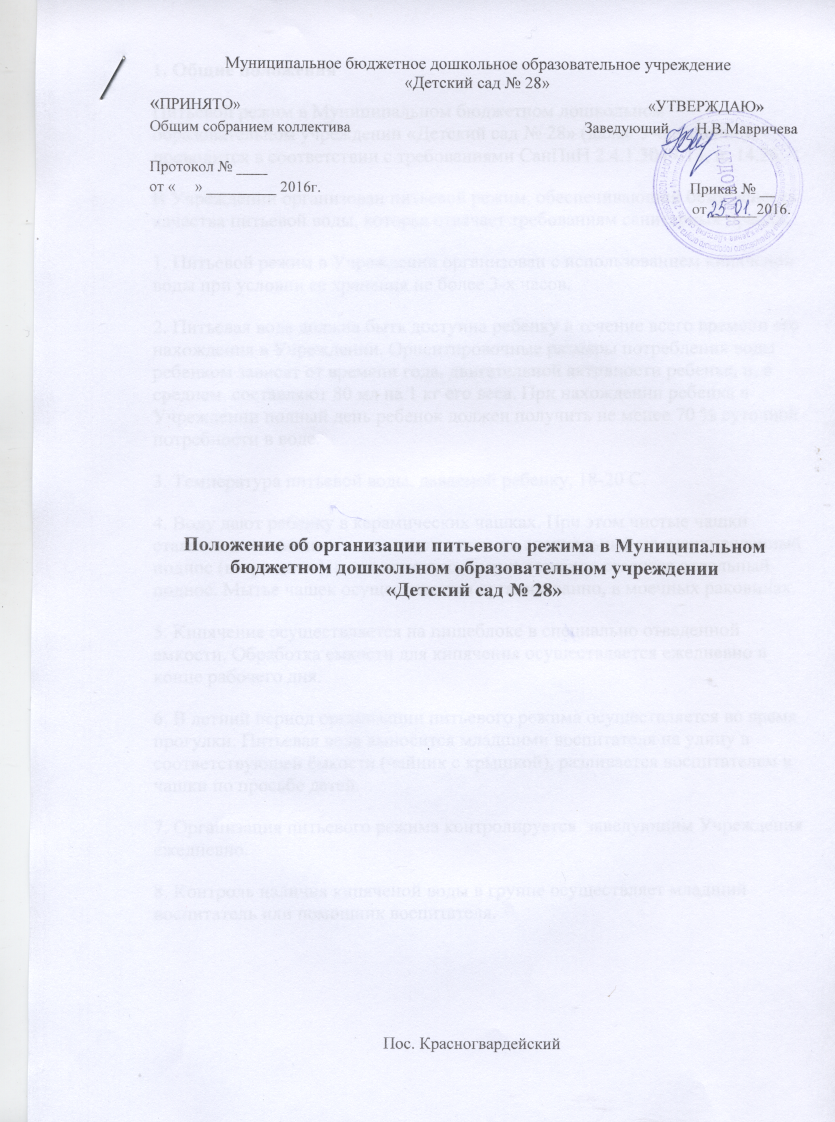 Муниципальное бюджетное дошкольное образовательное учреждение «Детский сад № 28»«ПРИНЯТО»                                                                                                          «УТВЕРЖДАЮ»Общим собранием коллектива                                                             Заведующий       Н.В.Мавричева                                                                                                                                                                  Протокол № ____                                                                                                                                         от «     » _________ 2016г.                                                                                                Приказ № __                                                                                                                                              от ______2016.Положение об организации питьевого режима в Муниципальном бюджетном дошкольном образовательном учреждении«Детский сад № 28»Пос. Красногвардейский1. Общие положенияПитьевой режим в Муниципальном бюджетном дошкольномобразовательном учреждении «Детский сад № 28» (далее Учреждение) проводится в соответствии с требованиями СанПиН 2.4.1.3049-13, п. 14.26.В Учреждении организован питьевой режим, обеспечивающий безопасность качества питьевой воды, которая отвечает требованиям санитарных правил.1.​ Питьевой режим в Учреждении организован с использованием кипяченой воды при условии ее хранения не более 3-х часов.2.​ Питьевая вода должна быть доступна ребенку в течение всего времени его нахождения в Учреждении. Ориентировочные размеры потребления воды ребенком зависят от времени года, двигательной активности ребенка, и, в среднем, составляют 80 мл на 1 кг его веса. При нахождении ребенка в Учреждении полный день ребенок должен получить не менее 70 % суточной потребности в воде.3.​ Температура питьевой воды, даваемой ребенку, 18-20 С. 4.​ Воду дают ребенку в керамических чашках. При этом чистые чашки ставятся в специально отведенном месте на специальный промаркированный поднос (вверх дном), а для использованных стаканов ставится отдельный поднос. Мытье чашек осуществляется организованно, в моечных раковинах.5.​ Кипячение осуществляется на пищеблоке в специально отведенной емкости. Обработка емкости для кипячения осуществляется ежедневно в конце рабочего дня.6.​ В летний период организации питьевого режима осуществляется во время прогулки. Питьевая вода выносится младшими воспитателя на улицу в соответствующей ёмкости (чайник с крышкой), разливается воспитателем в чашки по просьбе детей. 7.​ Организация питьевого режима контролируется  заведующим Учреждения ежедневно.8.​ Контроль наличия кипяченой воды в группе осуществляет младший воспитатель или помощник воспитателя.